INDICAÇÃO Nº 272/2018Sugere ao Poder Executivo Municipal que proceda a troca de lâmpadas na Estrada José Augusto de Barros defronte o nº 103; 137; 151; e mais uma na sequência nas Chácaras de Recreio Hélico.  (A)Excelentíssimo Senhor Prefeito Municipal, Nos termos do Art. 108 do Regimento Interno desta Casa de Leis, dirijo-me a Vossa Excelência para sugerir ao setor competente que proceda a troca de lâmpadas na Estrada José Augusto de Barros defronte o nº 103; 137; 151; e mais uma na sequência nas Chácaras de Recreio Hélico.Justificativa:Fomos procurados por munícipes solicitando essa providencia, pois, as lâmpadas estão apagadas, causando transtornos e insegurança.Plenário “Dr. Tancredo Neves”, em 12 de Dezembro de 2017.José Luís Fornasari                                                  “Joi Fornasari”                                                    - Vereador -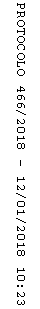 